Publicado en Alcobendas el 04/07/2017 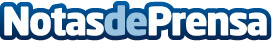 El grupo DEKRA celebra el Global DEKRA Partner Day en sus principales delegacionesBajo el lema 'connecting the dots' la compañía alemana dedicó estas jornadas coincidiendo con el aniversario de DEKRA para hablar de la importancia de sus partners internos y externos, un elemento que considera de vital importancia para conseguir su objetivo de ''Ser el Partner Global para un Mundo Seguro''Datos de contacto:DEKRA EspañaDepartamento de Marketing635828804Nota de prensa publicada en: https://www.notasdeprensa.es/el-grupo-dekra-celebra-el-global-dekra-partner Categorias: Internacional Comunicación Ciberseguridad Recursos humanos http://www.notasdeprensa.es